NÁRODNÁ RADA SLOVENSKEJ REPUBLIKYVII. volebné obdobieČíslo: CRD-2330/2016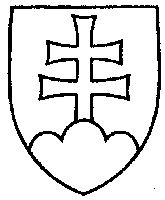 504UZNESENIENÁRODNEJ RADY SLOVENSKEJ REPUBLIKYz 22. marca 2017k vládnemu návrhu zákona, ktorým sa mení zákon č. 461/2003 Z. z. o sociálnom poistení v znení neskorších predpisov (tlač 345)	Národná rada Slovenskej republiky	po prerokovaní uvedeného vládneho návrhu zákona v druhom a treťom čítaní	s c h v a ľ u j evládny návrh zákona, ktorým sa mení zákon č. 461/2003 Z. z. o sociálnom poistení v znení neskorších predpisov, v predloženom znení.   Andrej  D a n k o   v. r.predseda  Národnej rady Slovenskej republikyOverovatelia:Vladimír  M a t e j i č k a   v. r.Natália  G r a u s o v á   v. r. 